Holliston Music and Arts Parents Association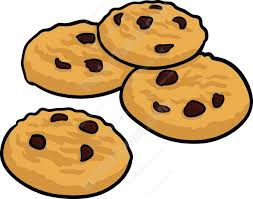 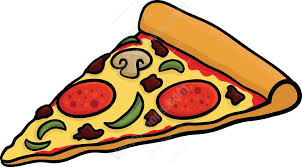 Spring 2023 FundraiserCookies, Snacks & Tasty Treats! Browse the selection of tasty treats including pre-portioned cookie dough, cheesecake, pizza, and other assorted sweet and savory snacks. Please support HMAPA by offering these delicious items to friends, neighbors, family members and co-workers. (For safety, we ask that you do not sell to strangers.) All proceeds from this fundraiser will go directly to support the Fine and Performing Arts programs in all Holliston schools, impacting students in grades K-12.  Please read carefully the information below:Important Sale Dates:  	Start Date: March 3, 2023Orders Due on: March 17, 2023Delivery: Week of April 24-28, 2023Instructions: You can sell in 2 ways: in-person sales or online sales (see reverse for more details);For both types of sales, you must first create an account by registering online at: www.ShopFund.com.In-person sales may be paid by cash or check made payable to: “HMAPA”. All in-person order forms & payments must be returned to your school’s main office by March 17th, 2023.All orders must be submitted by no later than March 17th, 2023.Student sellers must be able to pick up their orders from RAMS and deliver items to their customers. Remember, most items are perishable so please make arrangements with customers for a prompt delivery.Any customers who wish to support HMAPA but are not interested in purchasing items are welcome to give a donation to HMAPA by cash, check, or via our website (see below). Sales Prizes:  The top seller in each school will earn a $25 Visa Gift Card.  PLUS -- Every student who sells one or more items will be entered into a random drawing for a $25 Visa Gift Card!Delivery Info:  We anticipate that delivery of the items will be during the week of April 24-28th in the evening.  We will notify participants of the scheduled delivery date as soon as it is finalized. Student sellers MUST pick up their orders at the Middle School on the scheduled delivery evening. Most items are perishable and HMAPA has no way to keep your items frozen after the pick-up date.  Any unclaimed orders will be donated to the Holliston Pantry Shelf.Questions?:  Contact Terri Chamberlain at (508) 254-4426 or tjchamberlain76@gmail.com For donations or membership information, visit our website: www.hollistonmusicandarts.orgThank you for supporting HMAPA!!